学校抬头（必须含学校名称、地址、电话等信息）在职证明尊敬的马来西亚领事馆：兹证明XXX女士，护照号码：E12345678，出生日期：1968/10/03。自XXXX年XX月起在我们学校任XX，月薪XX元人民币。本单位今同意XXX于XXXX年XX月XX日至XXXX年XX月XX日，带领以下学生前往马来西亚旅游，我们保证其遵守国家法律规定，结束后按计划如期返回中国。学生资料如下：XXX   护照号码EXXXXXXXX    XXX   护照号码EXXXXXXXXXXX   护照号码EXXXXXXXX    XXX   护照号码EXXXXXXXXXXX   护照号码EXXXXXXXX    XXX   护照号码EXXXXXXXX特此证明！                                                        学校名称                                            负责人（签名）：（加盖公章）                                            XXXX年XX月XX日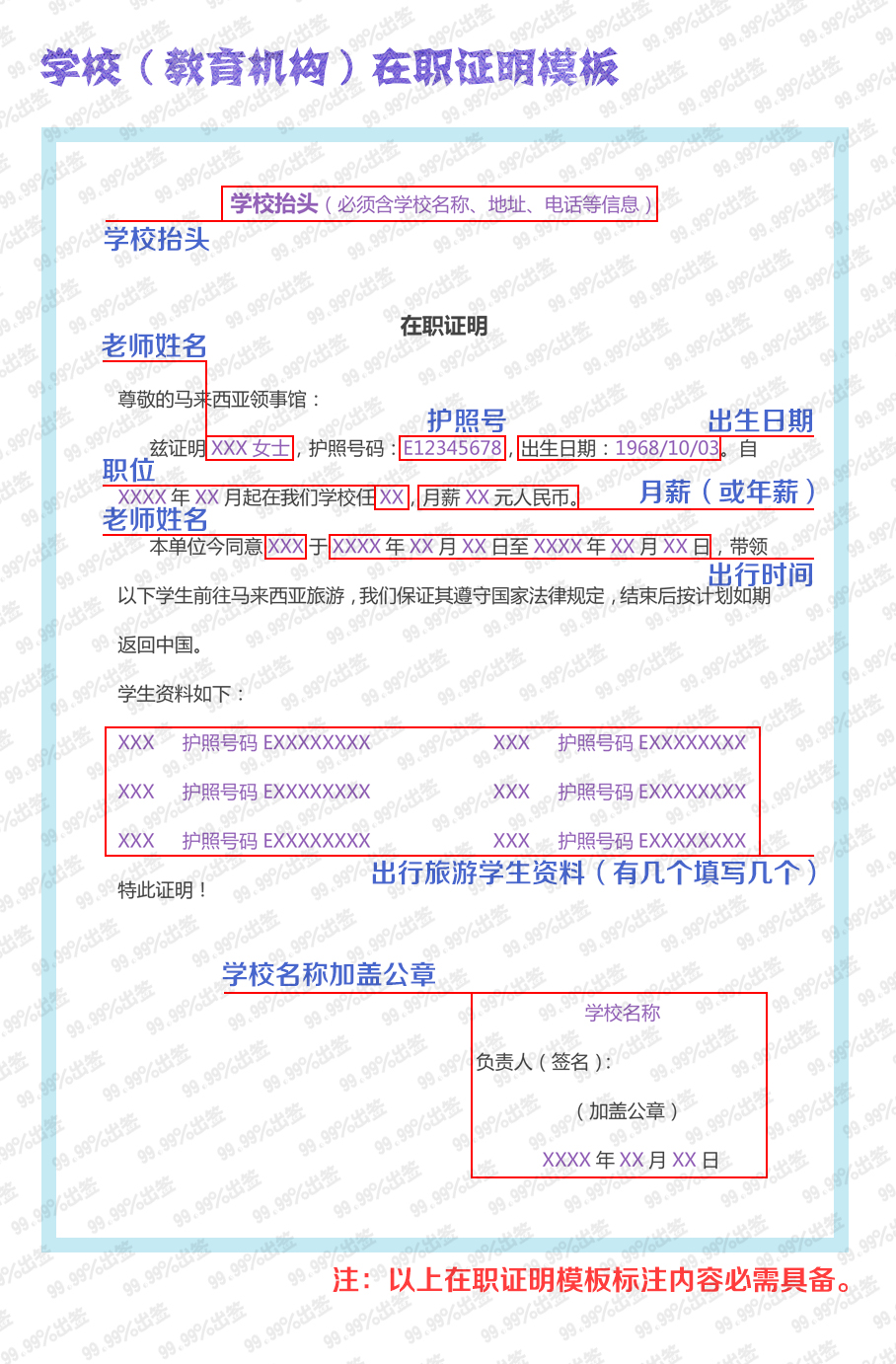 